Требования к вступительным испытаниям для поступления на дополнительную общеобразовательную предпрофессиональную программу «Искусство театра» 5(6) лет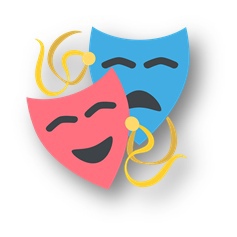 Вступительные испытания 2023 - 2024 учебный год проводятся в дистанционной форме!Цель вступительных испытаний - выявление «актерских» способностей (чистота интонации, наличие чувства метроритма; наличие артистизма). В качестве вступительных испытаний требуется: 1). Предоставить видео выступления (можно в домашнем варианте), на котором ребенок читает стихотворение (или отрывок).2). Предоставить видео упражнения «Прохлопывание». Ребенок повторяет «рисунок» хлопков за кем – то (другой человек). 2-3 комбинации.Почта: dshiss@mail.ru